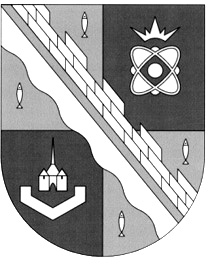 администрация МУНИЦИПАЛЬНОГО ОБРАЗОВАНИЯ                                        СОСНОВОБОРСКИЙ ГОРОДСКОЙ ОКРУГ  ЛЕНИНГРАДСКОЙ ОБЛАСТИпостановлениеот 23/12/2014 № 3059О подготовке и проведении городского массового праздника«Новогодняя ночь – 2015»В целях организации подготовки и проведения городского массового праздника «Новогодняя ночь – 2015», координации действий администрации и городских служб, в соответствии с мероприятиями, запланированными в муниципальной программе «Культура Сосновоборского городского округа на 2014-2016 годы», и учитывая  уведомление генерального директора ООО «РУФ» (Мячев В.Н.) от 04.12.2014 о проведении фейерверка, администрация Сосновоборского городского округа                                  п о с т а н о в л я е т:1. Провести городской массовый праздник «Новогодняя ночь – 2015».Время проведения: 31.12.2014 с 23:30 до 03:00 01.01.2015.Место проведения: площадь Победы.Ответственный: директор муниципального автономного учреждения культуры «Сосновоборский парк культуры и отдыха» (далее – МАУК «СПКиО»)                           (Фролова Е.Л.).2. Провести 01.01.2015 с 02:00 до 02:15 праздничный фейерверк. Ответственный за осуществление охраны зон безопасности и обеспечение мер пожарной безопасности в период подготовки к применению и при проведении фейерверка - генеральный директор ООО «РУФ» (Мячев В.Н).3. Утвердить План подготовки и проведения городского массового праздника «Новогодняя ночь – 2015» (Приложение № 1).Ответственным лицам обеспечить выполнение мероприятий по подготовке и проведению городского массового праздника «Новогодняя ночь – 2015» согласно Плану.4. Утвердить Программу проведения городского массового праздника «Новогодняя ночь – 2015» (Приложение № 2).5. Начальнику отдела гражданской защиты администрации (Кудрявцев И.В.) организовать взаимодействие организаций и служб города по вопросам предупреждения чрезвычайных ситуаций при проведении массового праздника, готовности сил и средств к ликвидации чрезвычайных ситуаций в случае их возникновения.6. Предложить ОМВД России по г.Сосновый Бор Ленинградской области                    (Дмитриев Д.М.) обеспечить:6.1. охрану общественного порядка и безопасность дорожного движения во время проведения городского массового праздника «Новогодняя ночь – 2015»;6.2. 01.01.2015 перекрытие движения автотранспорта по аллее Ветеранов и                              ул.Ленинградской в районе проведения праздника на период с 01:00 до 03:30;6.3. 31.12.2014 освобождение парковки от автомобилей в зоне проведения фейерверка к 23:00 (около СКК «Энергетик» с правой стороны);6.4. Проезд автотранспорта по специальным пропускам к месту проведения мероприятия.7. Предложить ООО «Охранная организация «Есаул» (Андронов А.А.) обеспечить охрану общественного порядка в районе входа в здание общественных организаций.8. СМУП «Автотранспортное» (Макаренков В.П.) внести изменения в маршрут движения автотранспорта на период проведения мероприятия.9. Предложить ФГКУ «19 отряд ОФПС по ЛО» (Харитонов А.И.) 01.01.2015 обеспечить пожарную безопасность и дежурство пожарной машины с 01:30 до 02:30 в районе проведения фейерверка на площади Победы.10. Предложить ФГБУЗ «ЦМСЧ № 38» ФМБА России (Клименко А.А.) 01.01.2015 обеспечить дежурство бригады скорой медицинской помощи в районе площади Победы с 01:30 до 03:30.11. Предложить ОНД г. Сосновый Бор (Каширин А.В.) обеспечить контроль за соблюдением правил пожарной безопасности во время проведения городского массового праздника «Новогодняя ночь – 2015». Ответственный за соблюдение правил пожарной безопасности – директор МАУК «СПКиО» (Фролова Е.Л.).12. Комитету финансов Сосновоборского городского округа (Козловская О.Г.) на основании предоставленных заявок по проведению мероприятия перечислить субсидию из муниципальной программы «Культура Сосновоборского городского округа на 2014-2016 годы» на счет МАУК «СПКиО».13. Общему отделу администрации (Тарасова М.С.) обнародовать настоящее постановление на электронном сайте городской газеты «Маяк».14.	Пресс-центру администрации (Арибжанов Р.М.) разместить настоящее постановление на официальном сайте Сосновоборского городского округа и обеспечить информационную поддержку мероприятия.15. Настоящее постановление вступает в силу со дня официального обнародования.16. Контроль за исполнением настоящего постановления возложить на заместителя главы администрации по социальным вопросам Скавронскую Ю.Ю.Глава администрации Сосновоборского городского округа                                                                 В.И.ГоликовИсп.: Е.Ю. Бобр6-28-57; СЕУТВЕРЖДЁНпостановлением администрацииСосновоборского городского округаот 23/12/2014 № 3059(Приложение № 1)План подготовки и проведения городского массового праздника«Новогодняя ночь - 2015»УТВЕРЖДЕНАпостановлением администрацииСосновоборского городского округаот  23/12/2014 № 3059(Приложение № 2)Программапроведения городского массового праздника «Новогодняя ночь - 2015»Место проведения: площадь Победы.Время проведения: 31.12.2014 с 23:30 до 03:00 01.01.2015.Исп.: Е.Ю. Бобр6-28-57; СЕ№п/пНаименование мероприятийСрок исполненияОтветственный1Проведение организационных совещаний по подготовке к проведению праздника22.12.2014Скавронская Ю.Ю. – заместитель главы администрации по социальным вопросам,Вандышева О.В. – начальник отдела культуры2Подготовка программы, сценария, схемы проведения праздника, подбор исполнителейдо 16.12.2014Фролова Е.Л. – директор МАУК «СПКиО»3Подготовка пропуска на автотранспорт, задействованный в подготовке мероприятия. Направление списка в отдел МВД России по г. Сосновый Бордо 26.12.2014Фролова Е.Л. – директор МАУК «СПКиО»4Обеспечение недоступности чердаков и подвалов домов, расположенных по ул. Ленинградская в непосредственной близости к площади Победыдо 29.12.2014Коларж В.В. –генеральный директор ООО «Социум-Строй»5Организация и проведение сценарного действия, координация проведения пиротехнической постановки29.12.2014 – 01.01.2015Фролова Е.Л. – директор МАУК «СПКиО»Мячев В.Н. – директор ООО «РУФ»6Обеспечение освещения и электроснабжения сценической площадки; назначение дежурного электрика на время проведения праздника31.12.2014 – 01.01.2015Нагорный В.Е. – директор ИП «Нагорный»7Обеспечение:-  украшения здания администрации и сценической площадки;- расчистки от снега, льда и т.д. площадки под козырьком здания администрации и подходов к нему в день проведения праздника до 20.00 часов;- установки столов и стульев для музыкальной аппаратуры в здании администрации31.12.2014 – 01.01.2015Бавыкин С.В. – директор МКУ «ЦАХО»8Оформление заявки на выделение помещения в здании администрации для размещения артистовдо 29.12.2014Вандышева О.В. – начальник отдела культуры9Обеспечение освещения места проведения праздника (Площадь Победы)31.12.2014 – 01.01.2015Чекмарев А.В. - директор филиала ОАО ЛОЭСК «Сосновоборские городские электрические сети10Обеспечение уборки территории до и после проведения праздника, установка ограждения, биотуалетов, контейнера для мусора, расчистка площадки для установки батарей салюта31.12.2014 – 01.01.2015Белов М.Ю. – директор СМУП «Спецавтотранс»31.12.201423.30 – 01.15Музыкальная программа, Новогоднее поздравление – радиотрансляция на площади Победы;01.01.201501.30 – 01.50Музыкальная программа «Новый год к нам мчится!». Театрализованная концертная программа «Новогодняя ночь - 2015». Поздравления от Деда Мороза и Снегурочки. Праздничная программа;01.50 – 02.00Поздравления главы муниципального образования Сосновоборский городской округ Ленинградской области и главы администрации муниципального образования Сосновоборский городской округ Ленинградской области;02.00 – 02.15Фейерверк - пиротехническое шоу;02.15 – 03.00Праздничная концертная программа с участием артистов из Санкт-Петербурга, новогодние поздравления, танцевальный марафон.